I. Phần trắc nghiệm:  Khoanh vào chữ cái đặt trước câu trả lời đúng Câu 1. (M1- 0,5đ) Tích của phép nhân có số thừa số thứ nhất là 5 và thừa số thứ hai là 9 là: A.14                          B. 35                                 C. 40                             D. 45Câu 2.  (M1- 0,5đ)   Số liền trước của số 999 là:           A. 998 	                 B. 997                         C. 980                            D. 1000 Câu 3. (M1- 0,5đ)    Chiều dài của bảng lớp học khoảng:          A. 3m  		   B. 2 km  		        C. 3cm 		                   D. 3dm Câu 4. (M1- 0,5đ)Phép so sánh nào dưới đây là đúng?          A. 365 > 366	            B. 212 = 121                   C. 537 < 399 	      D. 314 < 502Câu 5.  (M2- 1đ)      Hôm nay là thứ Tư ngày 15 tháng 3. Thứ Tư tuần sau sinh nhật bạn Núi là ngày nào?A. Ngày 21 tháng 3        B. Ngày 22 tháng 3       C. Ngày 24 tháng 3         D. Ngày 25 tháng 3Câu 6.  (M3- 1đ) Trong hình bên có bao nhiêu hình tam giác? 3 hình                  B. 4 hình                  C. 5 hình                       D. 6 hìnhII. Phần tự luận  Câu 7.  (M1- 2đ) Đặt tính rồi tínhCâu 8. (M2- 1đ)Điền số thích hợp vào chỗ trống?1000 m = ……km 	       50dm =………m             60 cm = ……. dm	          7 dm =…….cmCâu 9 .(M2- 2đ)Một trường tiểu học có 465 học sinh, trong đó có 240 học sinh nữ. Hỏi trường tiểu học đó có bao nhiêu học sinh nam ?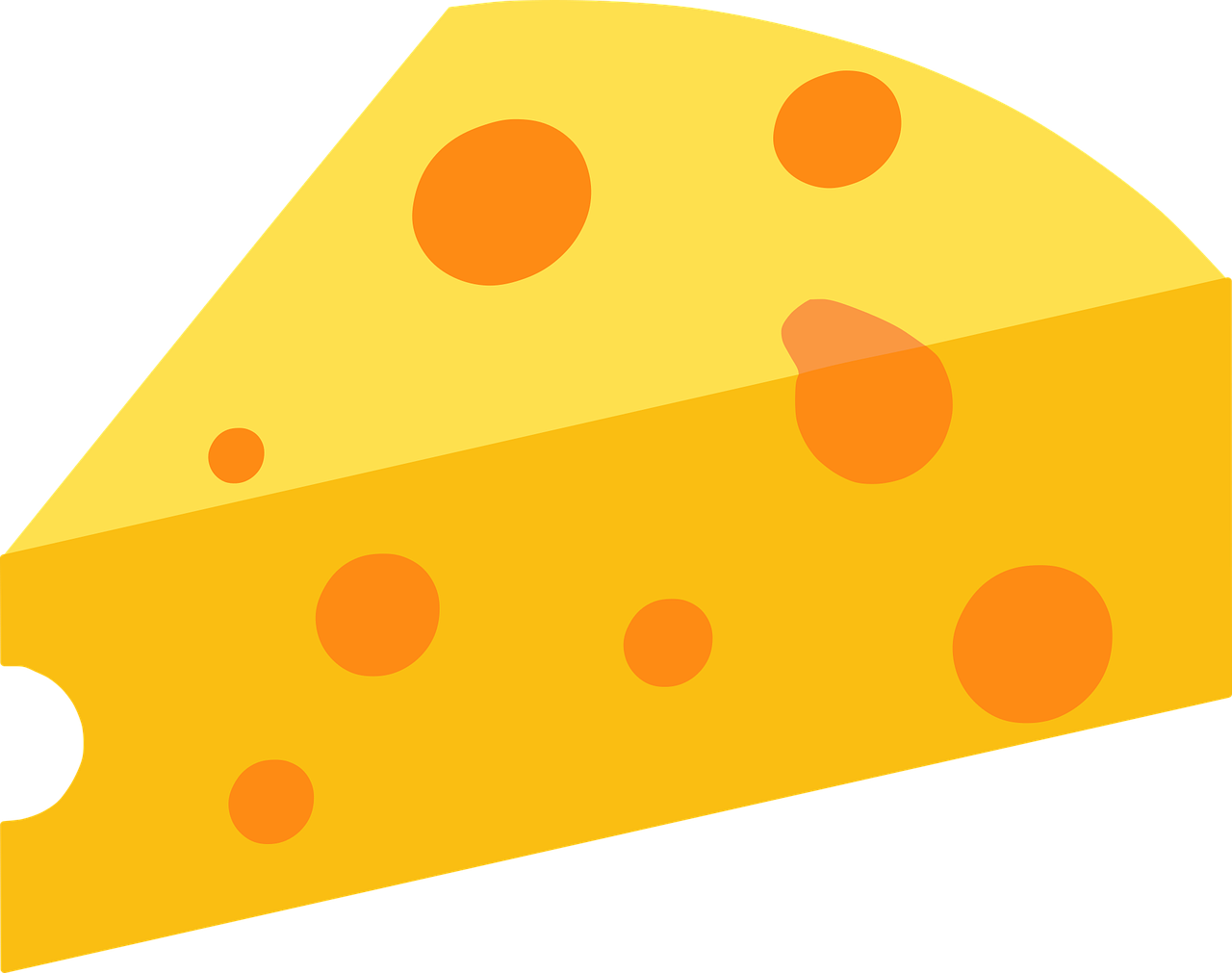 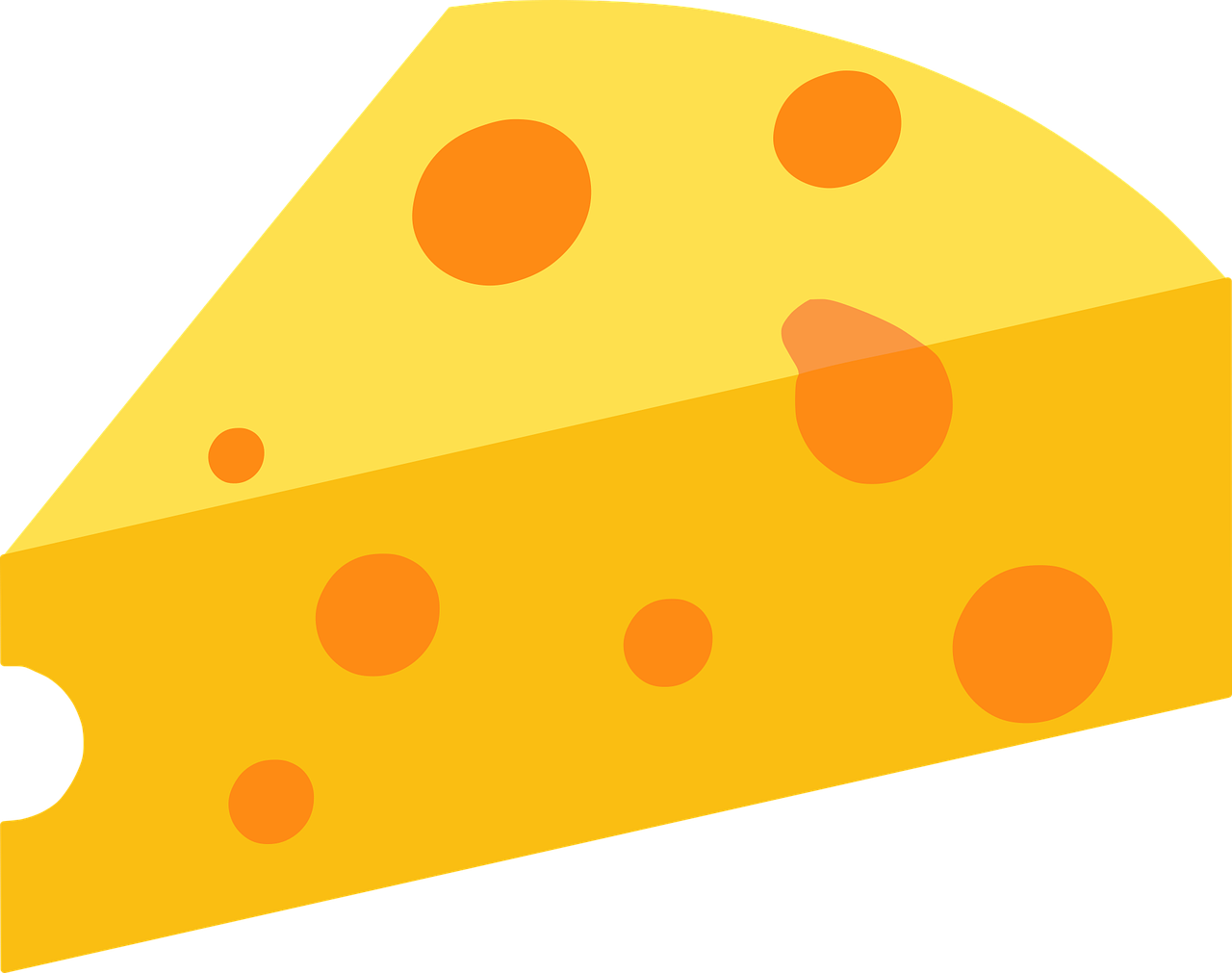 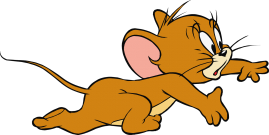 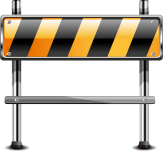 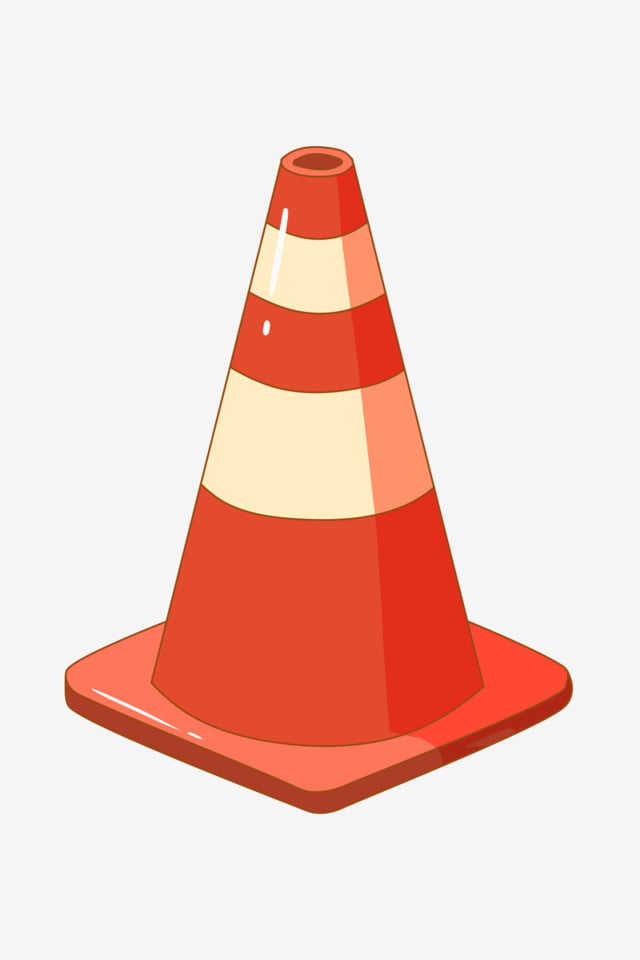 